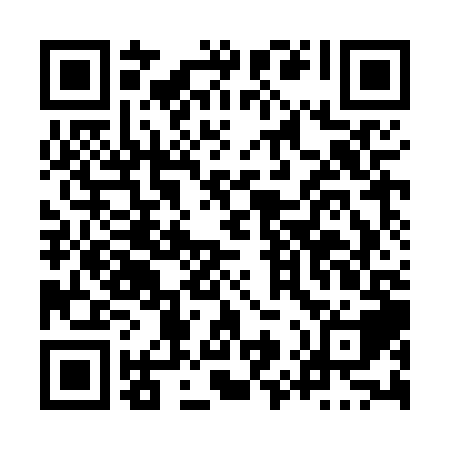 Ramadan times for Hampstead, Ontario, CanadaMon 11 Mar 2024 - Wed 10 Apr 2024High Latitude Method: Angle Based RulePrayer Calculation Method: Islamic Society of North AmericaAsar Calculation Method: HanafiPrayer times provided by https://www.salahtimes.comDateDayFajrSuhurSunriseDhuhrAsrIftarMaghribIsha11Mon6:236:237:421:335:387:257:258:4412Tue6:226:227:401:335:397:277:278:4513Wed6:206:207:381:335:407:287:288:4614Thu6:186:187:361:325:417:297:298:4815Fri6:166:167:351:325:427:307:308:4916Sat6:146:147:331:325:437:327:328:5017Sun6:126:127:311:315:437:337:338:5218Mon6:106:107:291:315:447:347:348:5319Tue6:096:097:271:315:457:357:358:5420Wed6:076:077:261:315:467:367:368:5521Thu6:056:057:241:305:477:387:388:5722Fri6:036:037:221:305:487:397:398:5823Sat6:016:017:201:305:497:407:408:5924Sun5:595:597:181:295:507:417:419:0125Mon5:575:577:171:295:517:427:429:0226Tue5:555:557:151:295:527:447:449:0327Wed5:535:537:131:295:537:457:459:0528Thu5:515:517:111:285:537:467:469:0629Fri5:495:497:091:285:547:477:479:0830Sat5:475:477:081:285:557:487:489:0931Sun5:455:457:061:275:567:497:499:101Mon5:435:437:041:275:577:517:519:122Tue5:415:417:021:275:587:527:529:133Wed5:395:397:011:265:587:537:539:144Thu5:375:376:591:265:597:547:549:165Fri5:355:356:571:266:007:557:559:176Sat5:335:336:551:266:017:577:579:197Sun5:315:316:541:256:027:587:589:208Mon5:295:296:521:256:027:597:599:229Tue5:275:276:501:256:038:008:009:2310Wed5:255:256:481:246:048:018:019:25